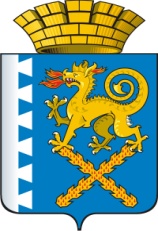 ГЛАВА НОВОЛЯЛИНСКОГО ГОРОДСКОГО ОКРУГАПОСТАНОВЛЕНИЕ от 04.04.2017 г. № 217                                                            г. Новая ЛяляО внесении изменений в постановление главы Новолялинского городского округа от 27.12.2016 №1115 «О наделении полномочиями администратора доходов бюджета» В соответствии с внесенными изменениями в постановление главы Новолялинского городского округа от 27.12.2016 №1114 «О порядке осуществления бюджетных полномочий главных администраторов (администраторов)  и закреплении источников доходов бюджета Новолялинского городского округа за главными администраторами поступлений в бюджет, администрирование которых не закреплено законодательством Российской Федерации и Свердловской области», руководствуясь Уставом Новолялинского городского округаПОСТАНОВЛЯЮ:В постановление главы Новолялинского городского округа от 27.12.2016 №1115 «О наделении полномочиями администратора доходов бюджета» внести следующие изменения:добавить строки  32 и 33 следующего содержания:Опубликовать настоящее постановление в Муниципальном вестнике Новолялинского городского округа и разместить на официальном сайте администрации Новолялинского городского округа.Глава округа	                                                                            С.А.Бондаренко32901108 07173 01 0000 110Государственная пошлина за выдачу органом местного самоуправления городского округа специального разрешения на движение по автомобильным дорогам транспортных средств, осуществляющих перевозки опасных, тяжеловесных и (или) крупногабаритных грузов, зачисляемая в бюджеты городских округов33901202 25064 04 0000 151Субсидии бюджетам городских округов на государственную поддержку малого и среднего предпринимательства, включая крестьянские (фермерские) хозяйства